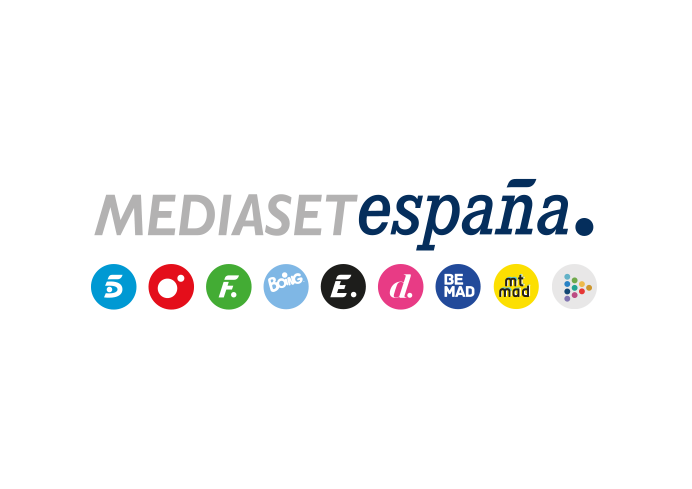 Madrid, 16 de abril de 2020Mtmad estrena el documental ‘El guion de tu vida’, la historia de superación de ocho jóvenes que se han enfrentado a duros problemas durante su infanciaEl documental, dirigido por Miguel Ángel Tobías, vio interrumpida su gira es estrenos solidarios en cines debido a la crisis del Covid-19. Abandono, bullying, racismo, discriminación, accidentes de tráfico o embarazos no deseados son algunos de los baches que se cruzaron en las historias de los protagonistas de ‘El guion de tu vida’.Yasss.es, el site de Mediaset España dirigido a centennials y millennials, ofrecerá estos días una entrevista en profundidad a su director y testimonios extra de sus protagonistas analizados por una psicóloga.El cierre de salas de exhibición ha dejado en suspenso una amplia oferta audiovisual y numerosas iniciativas solidarias vinculadas a diferentes obras. Es el caso de ‘El guion de tu vida’, un documental dirigido por Miguel Ángel Tobías que recoge la historia de ocho jóvenes con infancias difíciles que con esfuerzo y mucho tesón han logrado superar. La producción iniciaba ahora una gira de estrenos solidarios en cines de toda España que se ha visto interrumpida por la crisis del coronavirus y por ello, desde su plataforma de video digital, Mtmad apoya su difusión con su estreno gratuito a partir de hoy para que el mensaje llegue a todos los hogares precisamente ahora, cuando son tan bienvenidas historias positivas y de superación.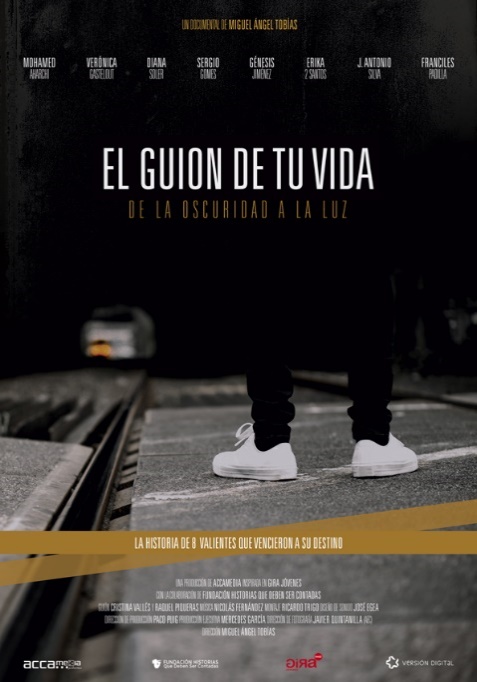 ‘El guion de tu vida’, ocho historias ejemplarizantesTodo el mundo debería tener derecho a tener una infancia feliz, aunque desgraciadamente esto no siempre ocurre. Es el caso de Sergio, Mohamed, Verónica, Génesis, Diana, Juan Antonio, Ekira y Franciles, ocho jóvenes que explican en primera persona en ‘El guion de tu vida’ cómo se enfrentaron a sus frustraciones e inseguridades y cómo lograron dar un significativo giro personal y profesional a sus vidas para mirar al futuro con optimismo.Abandono, bullying, racismo, discriminación, accidentes de tráfico o embarazos no deseados son algunos de los baches que se cruzaron en las historias de los protagonistas de este documental producido por Acca Media en 2018.‘El guion de tu vida’ contará también con una cobertura especial en Yasss.es, el site de Mediaset España dirigido a centennials y millennials, donde la historia del documental continuará a lo largo de varios días con una entrevista en profundidad a Miguel Ángel Tobías, su director, y con testimonios extra de algunos de sus protagonistas analizados con la ayuda de una psicóloga. Pincha aquí para ver ‘El guion de tu vida’